Steckbrief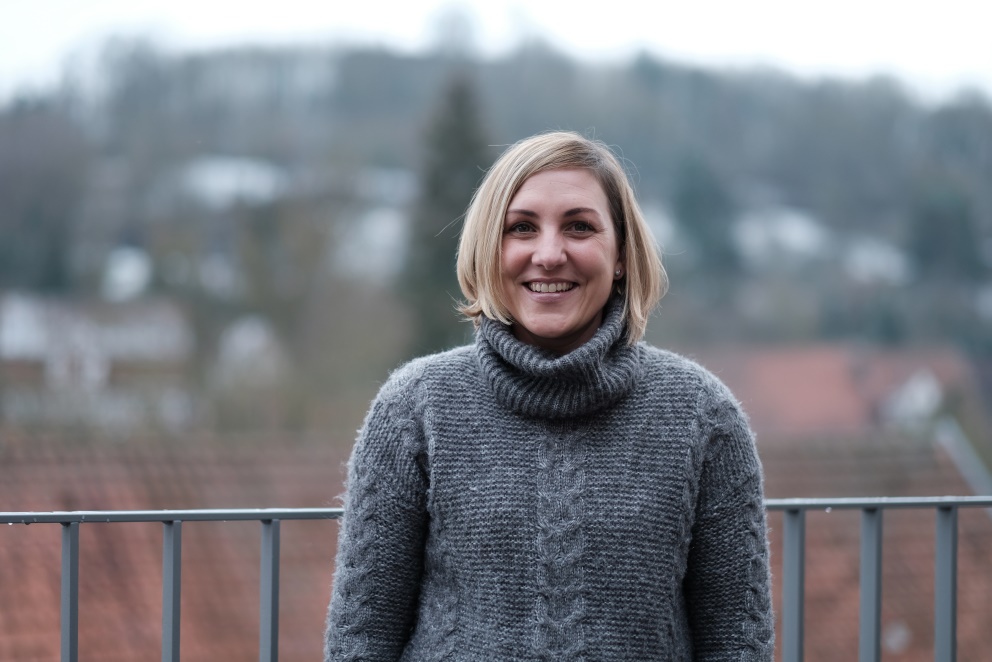 Julia KayserGeboren 1978Wohnhaft in GrebensteinVerheiratet, 2 KinderArchitektin in AnstellungHobbies: 	Reisen, Wassersport, MusikEhrenamtliche Tätigkeit: Elternbeirätin  Kindergarten GrebensteinPolitische Ziele:- Konzepterstellung zur Sanierung der Kernstadt und zum Wiederbeleben alter  Bausubstanz- Einführung eines Städtemarketings- Erweiterung des Inventars in Kinder- und Jugendeinrichtungen für die Förderung von    Fähigkeiten und sozialen Kompetenzen.